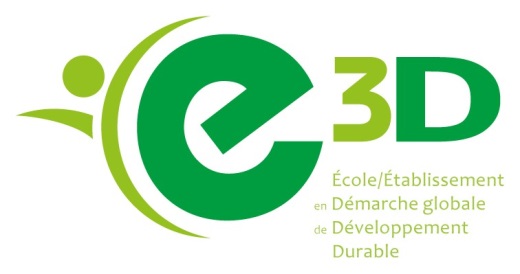 Écoles et établissements labellisés E3D Académie de NantesAnnée 2017ETABLISSEMENTVILLEDEPARTEMENTÉcole primaire du Bois Rochefort GUERANDE44Collège La Salle Saint-LaurentBLAIN44Collège La Durantière NANTES44Collège Hector BerliozNANTES44Collège Julie Victoire Daubié SAINT-PHILBERT- DE- GRANDLIEU44Collège Louis PasteurSAINT-MARS LA JAILLE44Lycée Professionnel HeinlexSAINT-NAZAIRE44Collège Paul EluardGENNES-VAL DE LOIRE49Collège Val D’OudonLE LION D’ANGERS49Collège Jeanne D’ArcVERRIERES EN ANJOU49Lycée Joachim Du BellayANGERS49Lycée Beaupréau-en-MaugesBEAUPREAU-EN-MAUGES49Lycée de l’HyrômeCHEMILLE EN ANJOU49Lycée Fernand RenaudeauCHOLET49Collège  Jacques Prévert PONTVALLAIN72École Gaston Ramon MOUTIERS-LES-MAUXFAITS85École Isaac Potet SAINT-PROUANT85ÉcoleCollègeLycée    